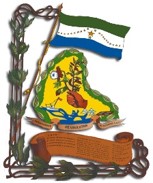 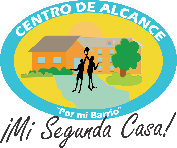 TALLERES Y ACTIVIDADES REALIZADAS DESDE ENERO A JUNIO DE 2020 DEL CENTRO DE ALCANCE DE COLONIA EL COCAL COORDINADORA SULEYMA LISET RODRIGUEZ MEJIAALGUNOS TALLERES HAN SIDO REALIZADOS DENTROS DEL CENTRO DE ALGANCE Y OTROS TALLERES EN EL CENTRO ESCOLAR DE COLONIA EL COCAL.ADEMAS AGREGAR QUE DICHAS ACTIVADADES QUE YA ESTABAN AGENDADAS NO PUDIERON REALIZARCE DEBIDO A LA PANDEMIA DEL COVID-19.CENTRO DE ALCANCE DE COLONIA EL ALTAMIRATALLER DE PULCERAS CON HILOFecha de inicio: 21/01/2020 hasta 26/03/2020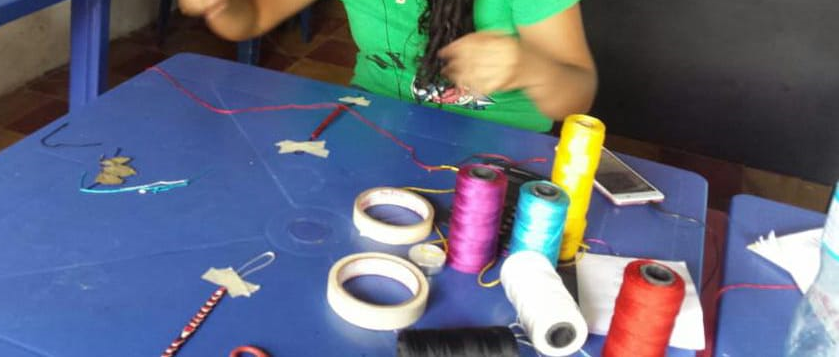 Listado de Asistencia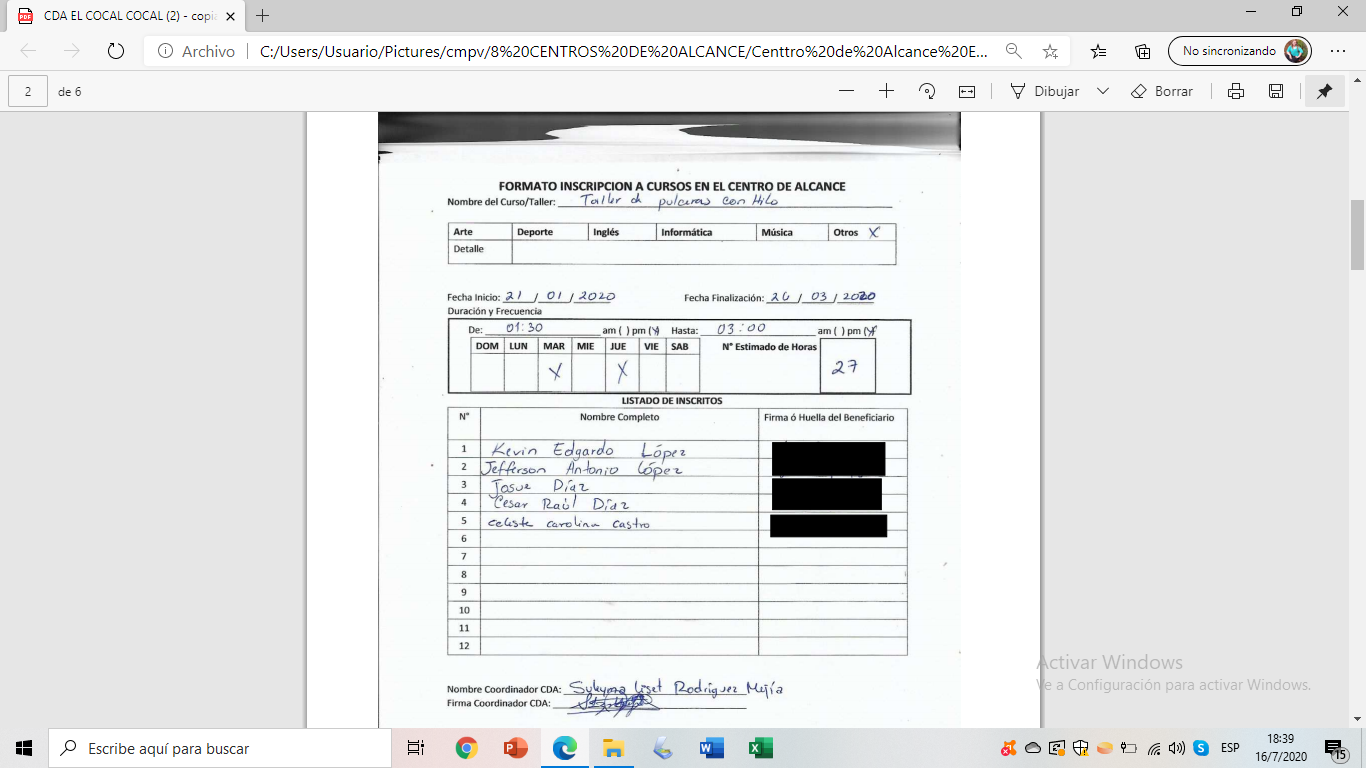 CENTRO DE ALCANCE DE COLONIA EL COCALTALLER VIVENCIAL EN VALORES. IMPARTIDO EN CENTRO ESCOLAR COLONIA EL COCALFecha de inicio: 05/02/2020 hasta 26/02/2020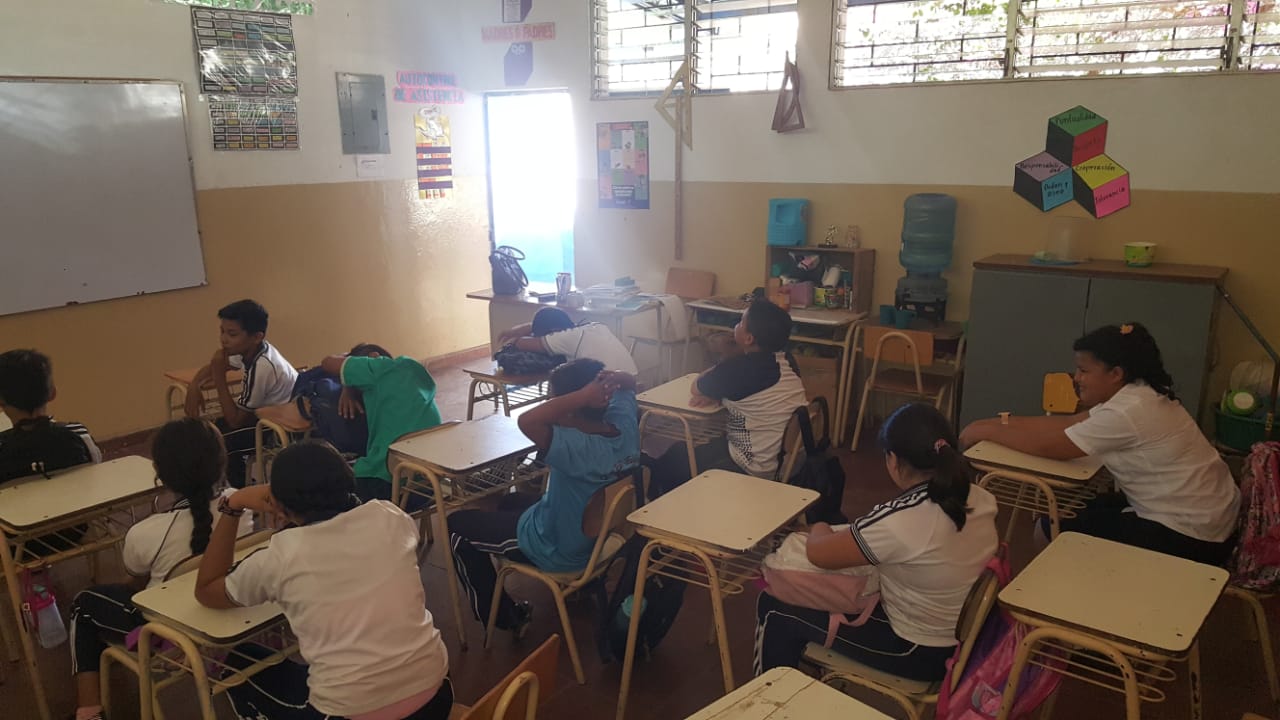 Listado de Asistencia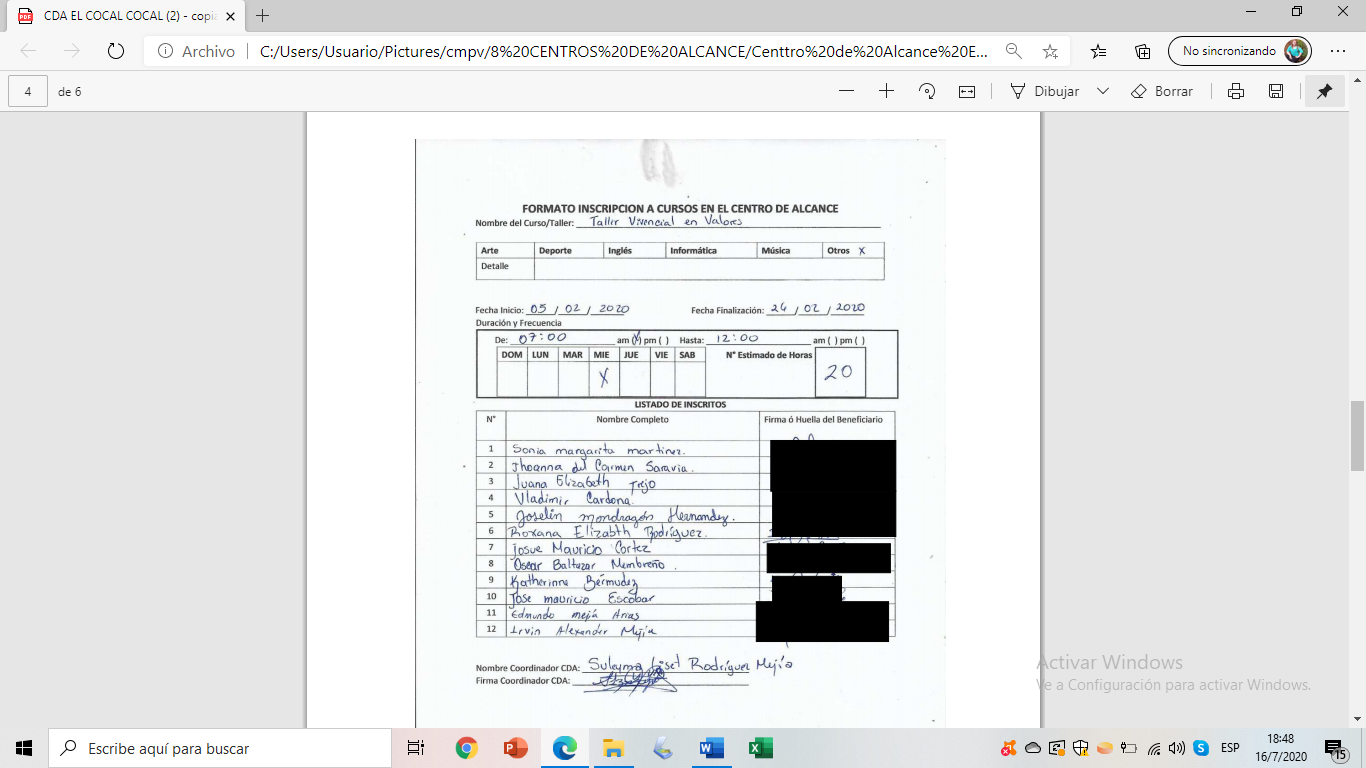 CENTRO DE ALCANCE DE COLONIA EL COCAL TALLER LIMPIEZA Y MANTENIMIENTO DE COMPUTADORA Fecha de inicio: 09/02/2020 hasta 25/03/2020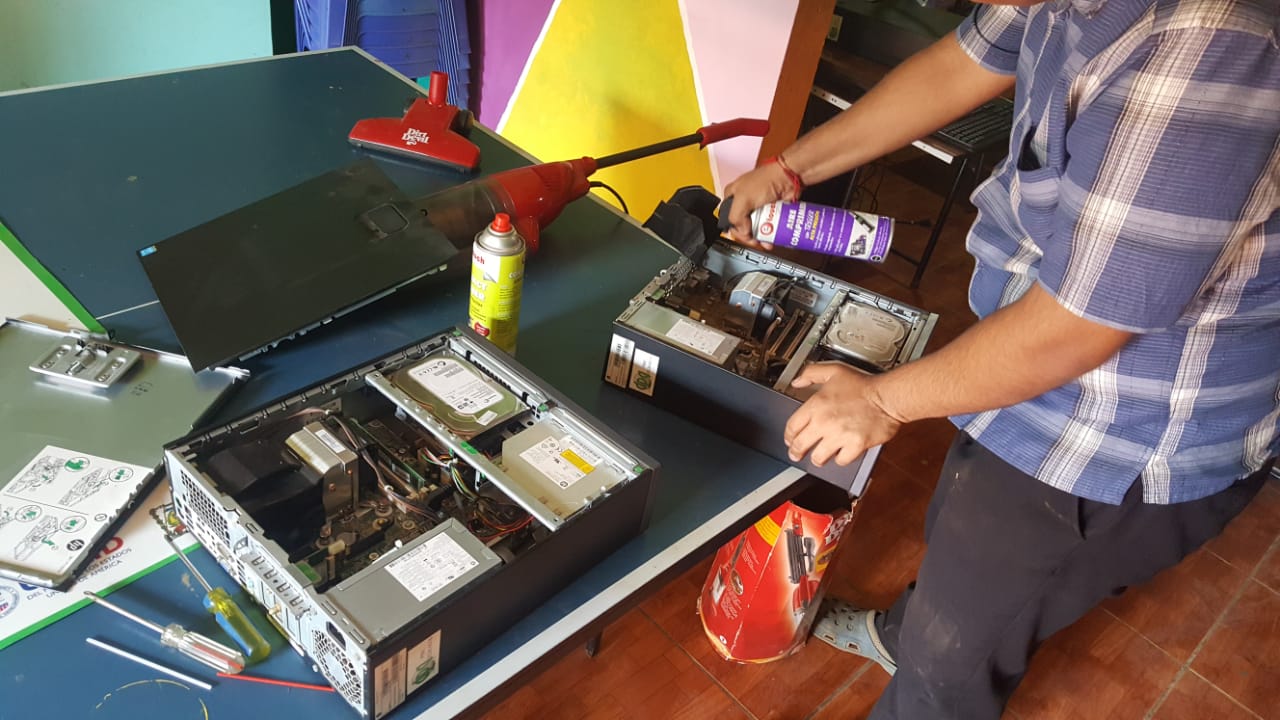 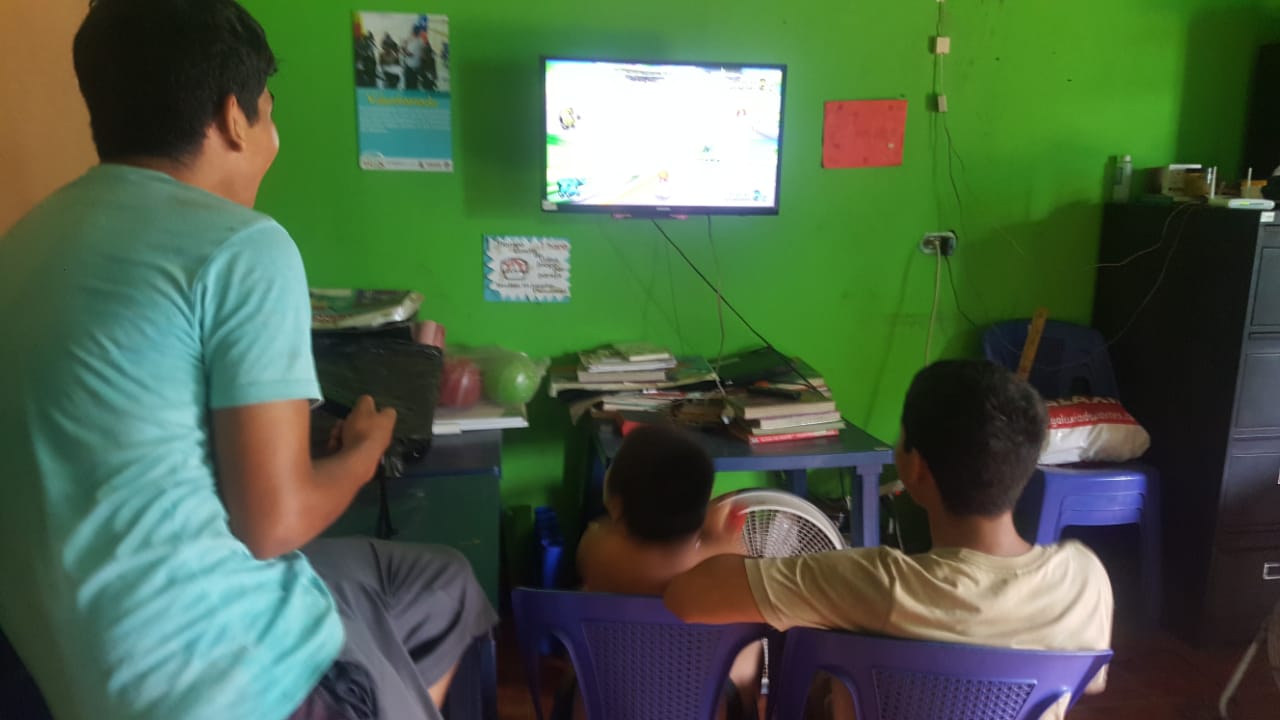 CENTRO DE ALCANCE DE COLONIA EL COCALTALLER INFORMATICA Fecha de inicio: 04/02/2020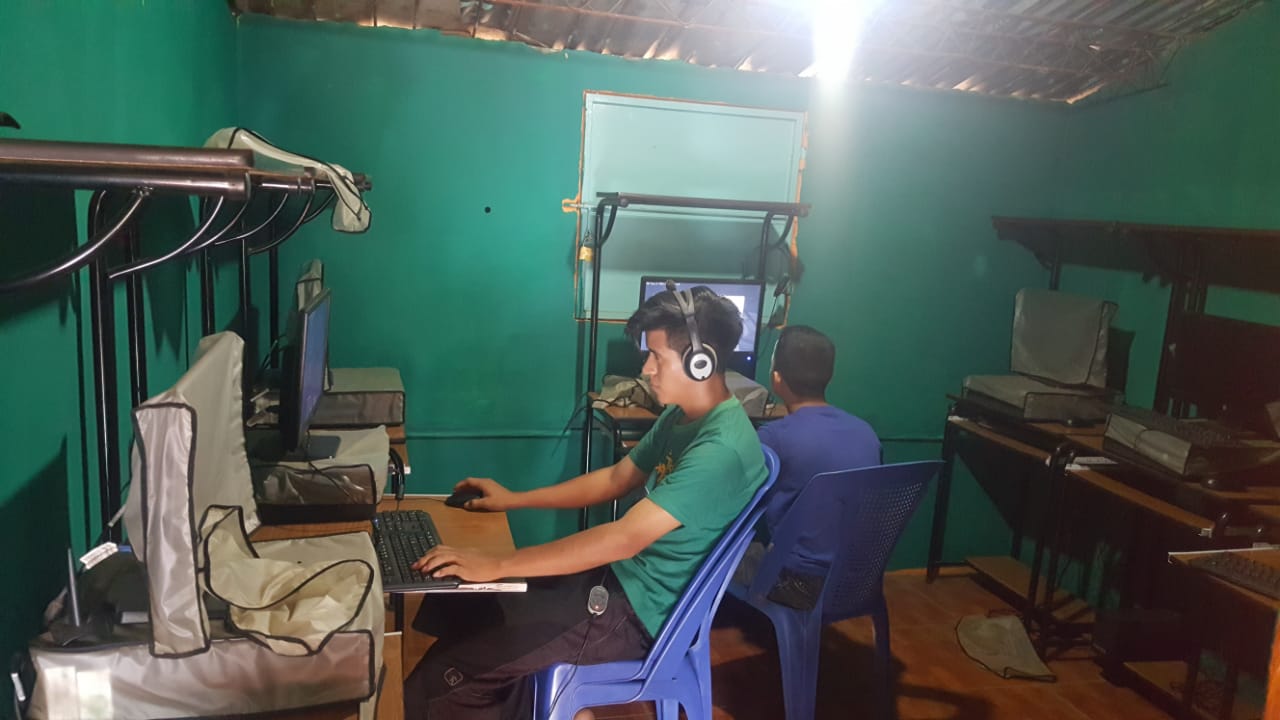 Listado de Asistencia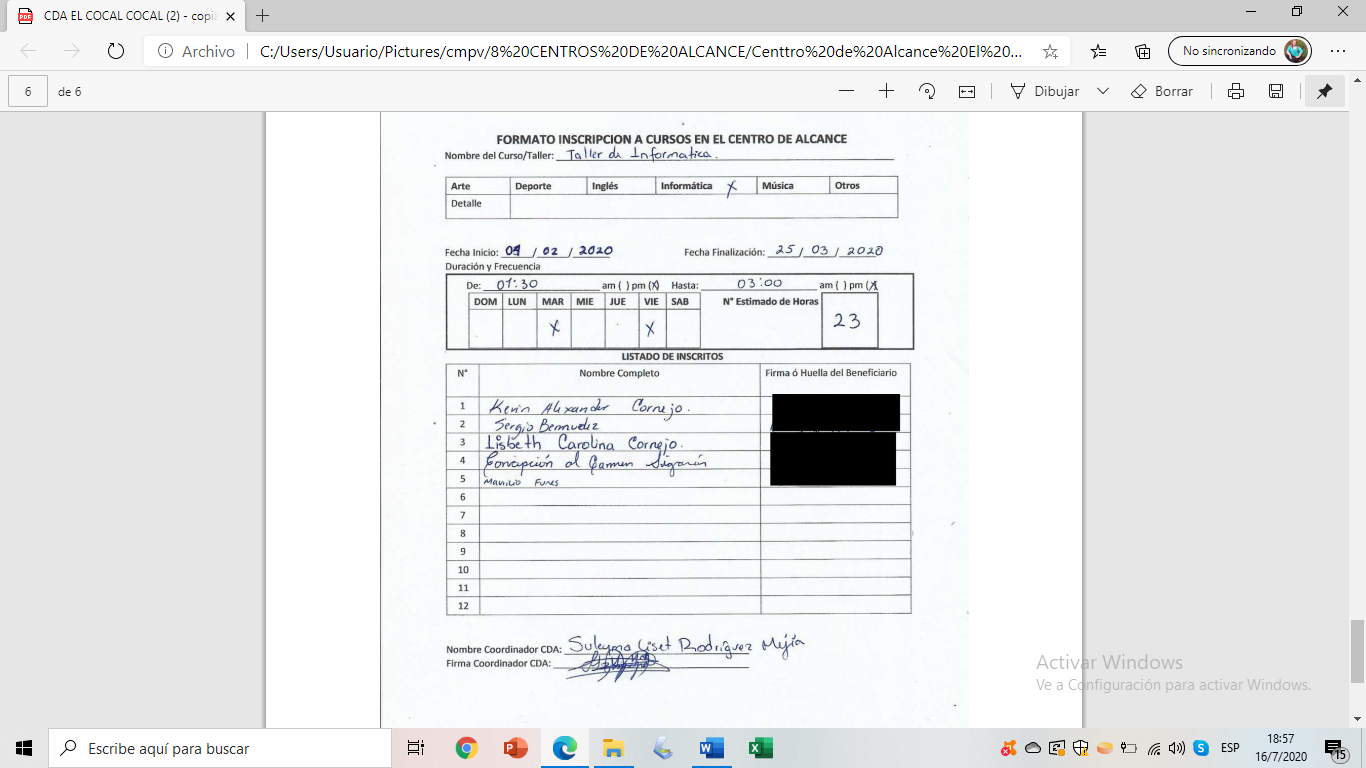 ACTIVIDADES LUDICAS REALIZADAS DIARIAMENTEN EN EL CENTRO DE ALCANCE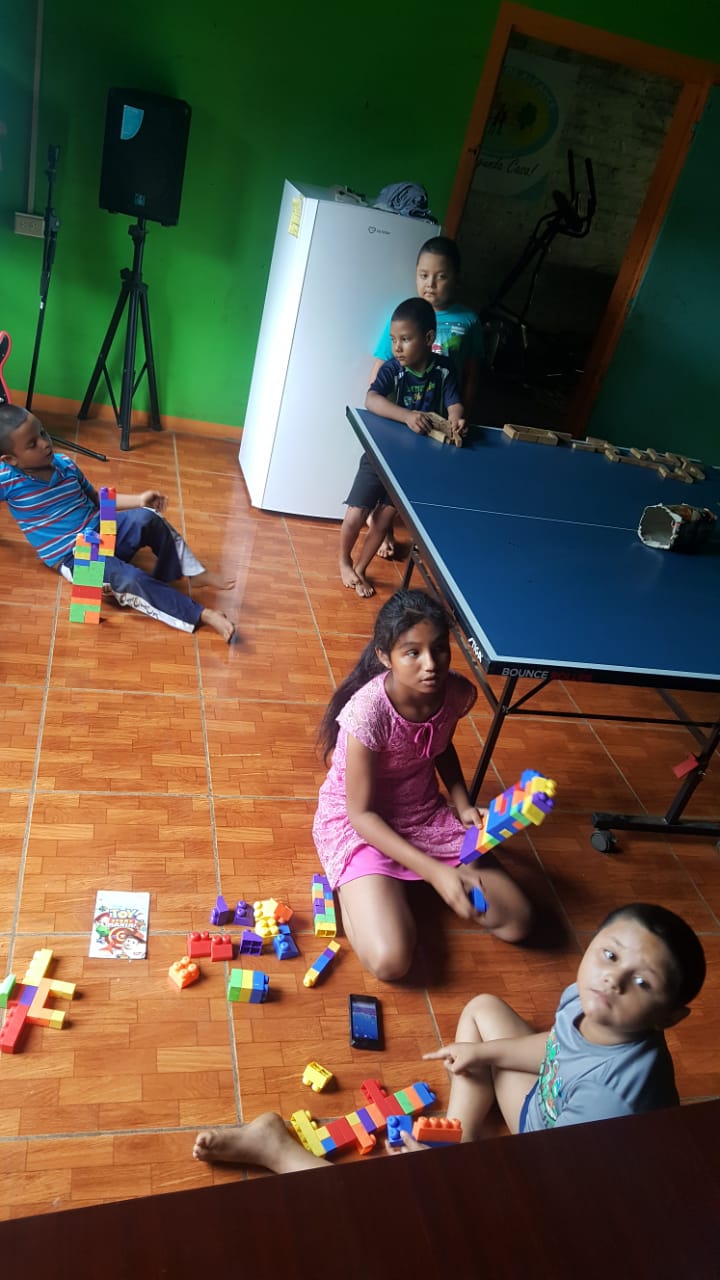 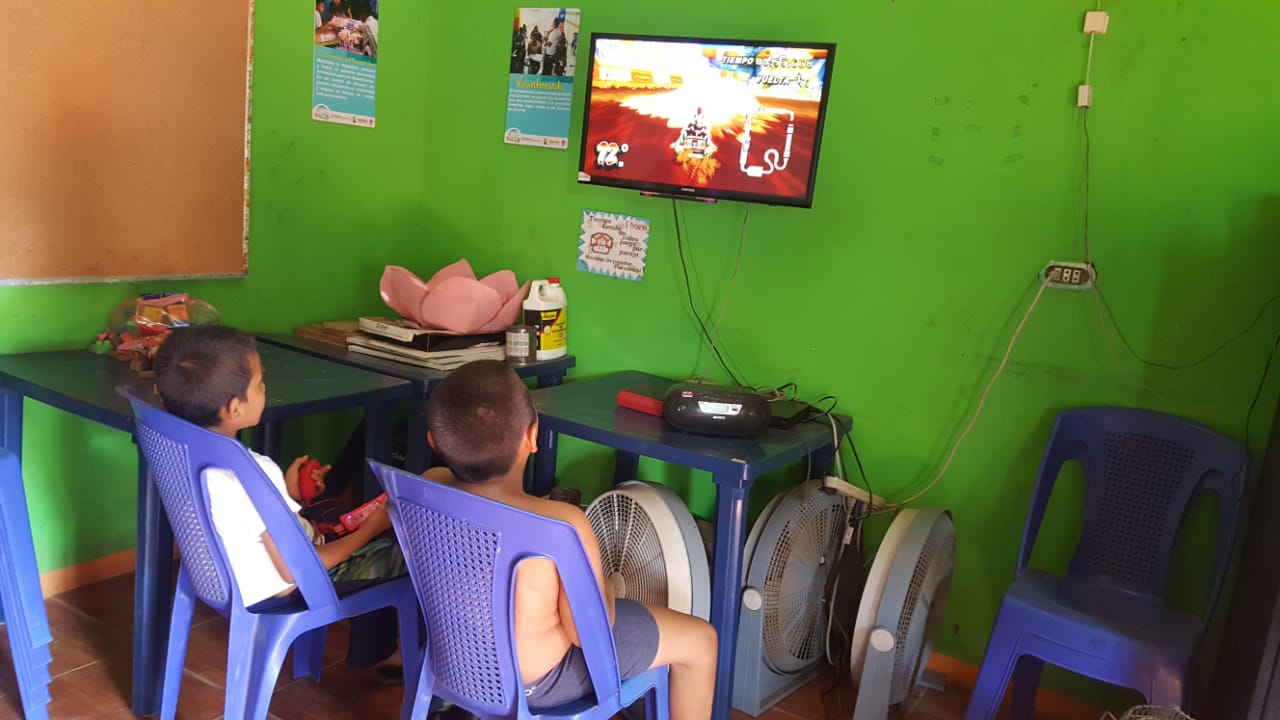 (ACTIVIDADES ADMINISTRATIVAS Y MANTENIMIENTO, PARTICIPACION EN CURSOS)ASISTENCIA A REUNION DE CMPV (20 DE FEBRERO 2020)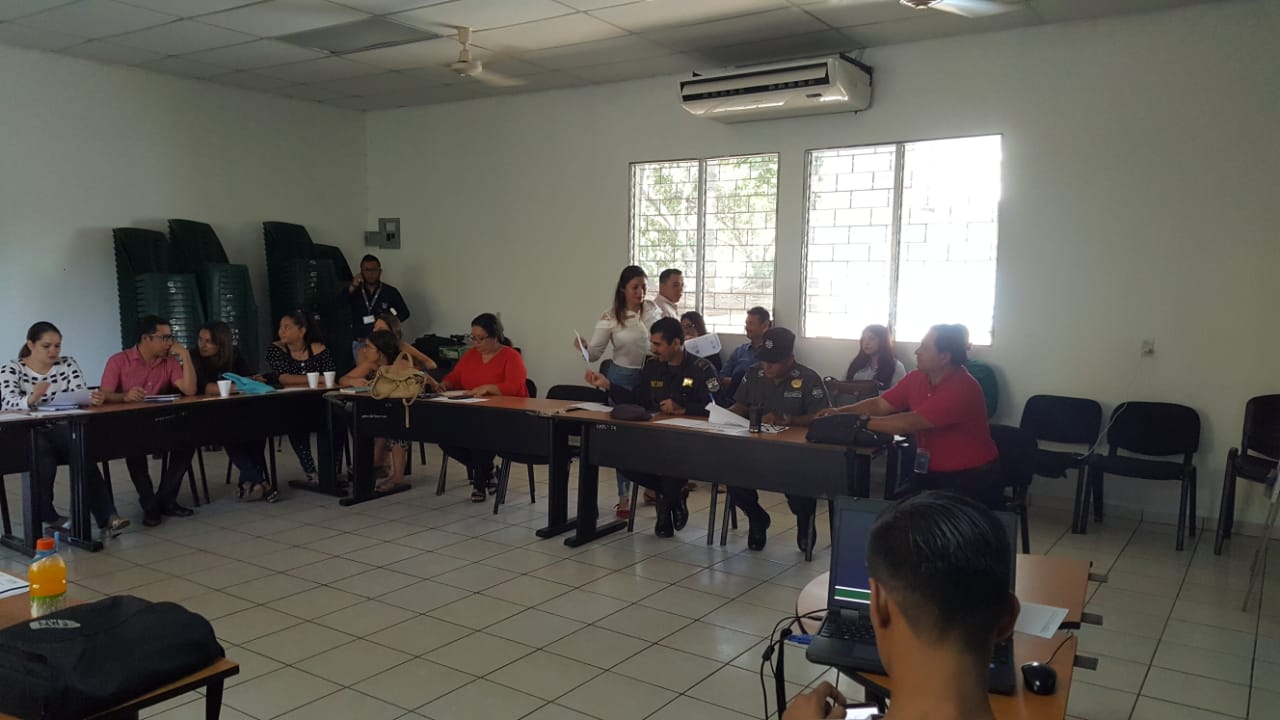 REUNION DE MESA 5 Y 6 REALIZADA EN HNSP (12 DE FEBRERO 2020)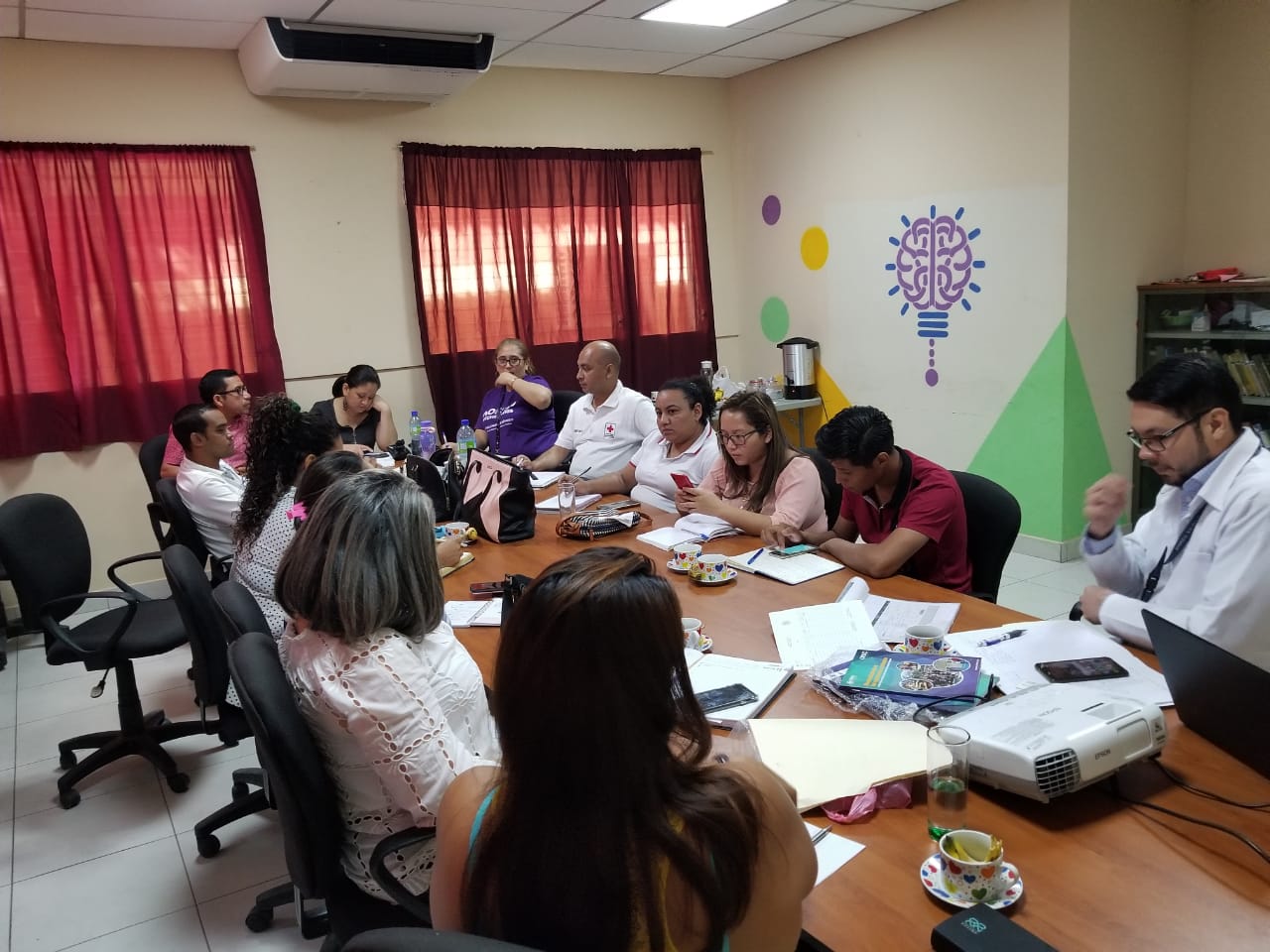 (ACTIVIDADES DURANTE LA EMERGENCIA COVID-19).FECHAS DE EMBOLSADO ALCOHOL 26 DE MARZO, 1 Y 13  DE ABRIL.ELABORACION DE COMIDA PARA LOS ALBERGADOS POR LA TORMENTA AMANDA EN COMPLEJO EDUCATIVO CANTON LAS SALINAS Y CENTRO ESCOLAR CONCEPCION ALEMAN CORDOVASABADO 06 AL SABADO 20 DE JUNIOACTIVIDADES DURANTE LA EMERGENCIAACTIVIDADES DURANTE LA EMERGENCIAACTIVIDADES DURANTE LA EMERGENCIAACTIVIDADES DURANTE LA EMERGENCIAACTIVIDADES DURANTE LA EMERGENCIAACTIVIDADES DURANTE LA EMERGENCIAACTIVIDADES DURANTE LA EMERGENCIAACTIVIDAD DIADIADIAMESTOTAL DE HORAS  DIARIASTOTAL DE HORASPREPARAR KIT SANETIZANTES  EN ALCALDIA MUNICIPAL DE USULUTÁN 26MARZO8 HORAS 24 HORAS (3 DIAS)PREPARAR KIT SANETIZANTES  EN ALCALDIA MUNICIPAL DE USULUTÁN 0113ABRIL8 HORAS 24 HORAS (3 DIAS)ACTIVIDADDIADIADIADIADIADIADIADIADIADIADIADIADIADIAMESPREPARACION DE ALIMENTACION A ALBERGADOS DE LA TORMENTA AMANDA060708091011121314151617181920JUNIO